Animals and Plants			                        First LevelYou can choose to do all or some of the activities for the day.https://www.youtube.com/watch?v=0eqxgvZNn0I  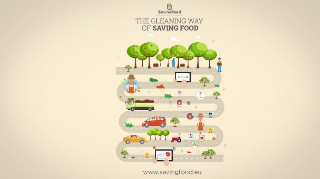 https://www.youtube.com/watch?v=0eqxgvZNn0I  Following on from the video:Keep a note of any food you are wasting for a day/week.  Discuss this together at home and plan how you can reduce food waste.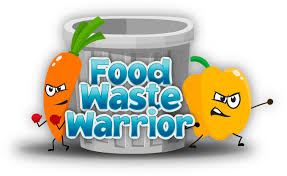 Following on from the video:Keep a note of any food you are wasting for a day/week.  Discuss this together at home and plan how you can reduce food waste.https://www.youtube.com/watch?v=lKkG8Xbb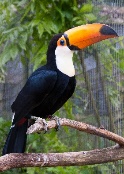 https://www.youtube.com/watch?v=F000UK_kUq4&list=RDlKkG8Xbb8Fc&index=3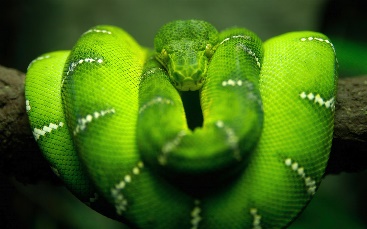 